COLÉGIO DOM ORIONE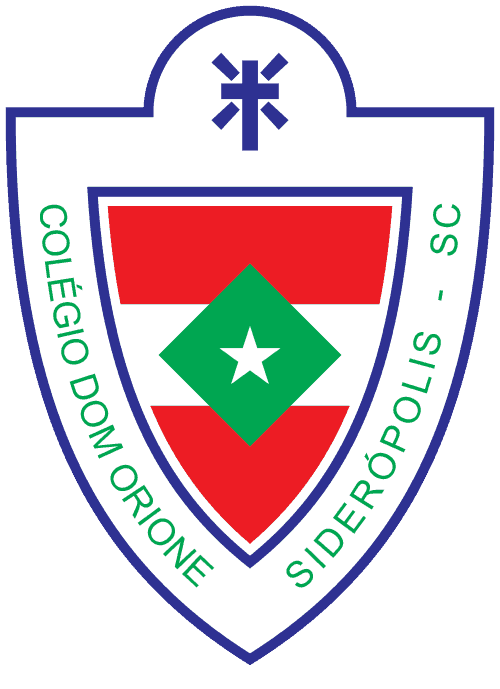                                                            	LISTA DE MATERIAIS 20221 CADERNO PARA CADA UMA DAS DISCIPLINAS:Matemática, História, Ciências, Filosofia, Língua Portuguesa, Geografia e Redação.ALÉM DAS MATÉRIAS ACIMA, PROVIDENCIAR TAMBÉM: 01 tabela periódica (Ciências – Química) e 01 caderno que será usado para Química e física.MATERIAL COMPLEMENTAR:Lápis, canetas, borracha, régua, compasso, esquadros, transferidor, calculadora, 1 dicionário de português, 1 dicionário de inglês/português, 1 tesoura, 1 pen drive.PARA A DISCIPLINA DE ARTES:1 caderno de desenho grande;1 caixa de lápis de cor.Obs.: a) Apostila da Editora Positivo, será adquirida diretamente dos responsáveis com a Editora.          b) O material do ano anterior pode ser reutilizado, menos a apostila.9° ANO – ENSINO FUNDAMENTAL IILIVROS DE LITERATURA1º trimestre: Eu sou Malala (Christina Lamb Yousafzal)Dom Quixote (Miguel Cervantes).“Amigos Inimigos - A formatura” (Vanessa Martineli).2º trimestre:O extraordinário (R.J Palacio)O menino do pijama listrado (John Boyne)A marca de uma lágrima (Pedro Bandeira)3º trimestre:Pode me beijar se quiser (Ivan Angelo)Nos passos da dança (Maria Tereza Maldonado)Sete desafios para ser rei (Jan Terlouw)